1. TÝDEN-   Hráškování Pohádka: Princezna na hrášku přečíst společně ověřit porozumění- nechat dítě převyprávět pohádkupoukázat na ponaučeníúkol k pohádce: Dát nějaký drobný předmět (kostičku, hopík..) a pokládat na to přikrývky a zkoušet rozdílyPokusy s hráškem:https://cz.pinterest.com/pin/500321839858373753/https://cz.pinterest.com/pin/ARYhXqHZ2ThN-turplzswfy2EzWZAe9WvN74jllHOFc7-0Z1eCEAcqw/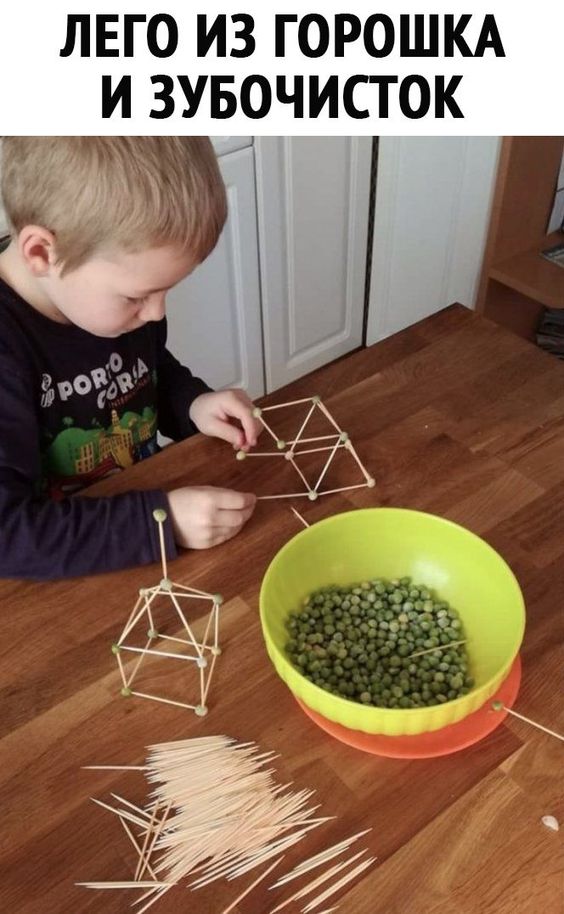 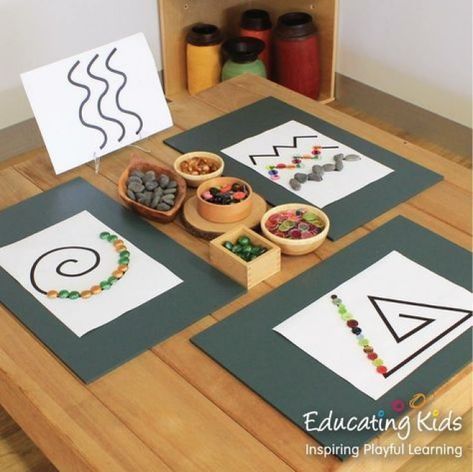 - hrášek nechte přes noc namočený ve vodě, poté do něj půjde pěkně zapíchnout párátko nebo špejle- a pak můžete začit tvořit Cvičení:https://www.youtube.com/watch?v=_EGqYIfE7HYVýtvarka: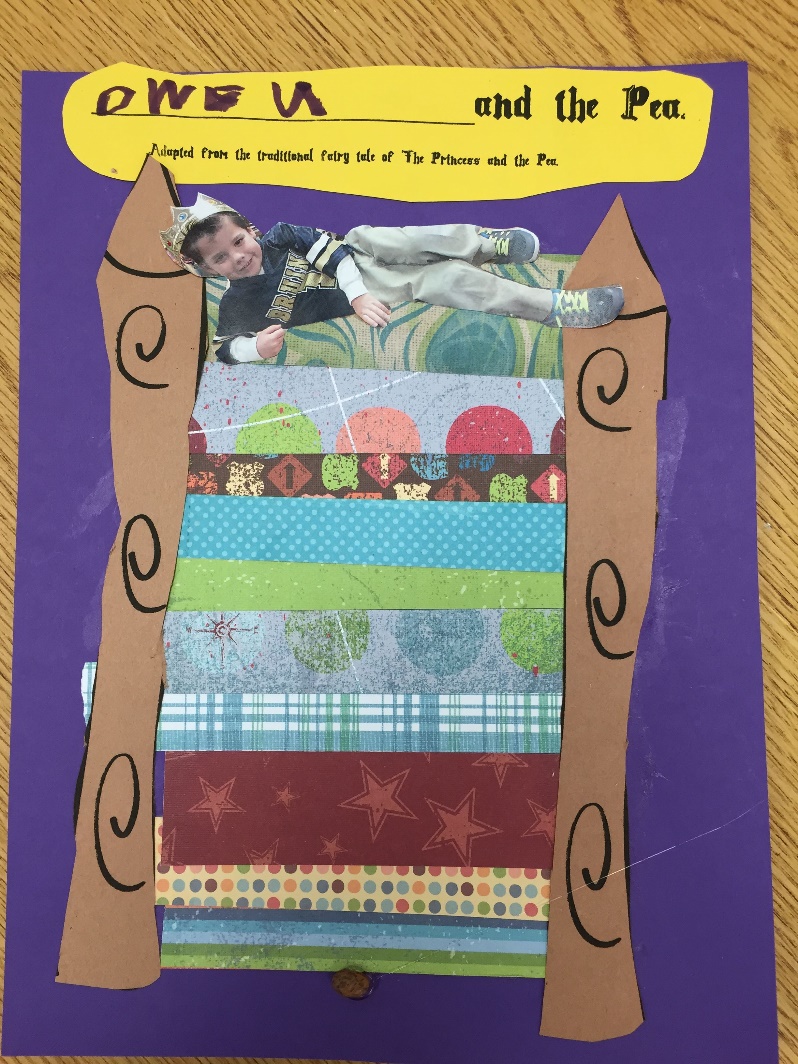 Tip: opakování počtů do 5 – nakreslete na přikrývky v puntíky (1-5) a děti podle předlohy puntíků přikládají stejný počet hrachu, společně si to zkontrolujte a přepočítejte